Bank Item NumberBank Item NumberG.C.3.7.L1BenchmarkBenchmarkSS.7.C.3.7Cognitive Complexity Cognitive Complexity LItemItemHow did the passage of the Voting Rights of 1965 impact political participation?  AAll persons who passed a literacy test could now vote.BAll children of foreign citizens could now vote.CAll African-Americans could now vote.DAll women could now vote.  Bank Item NumberBank Item NumberG.C.3.7.M1BenchmarkBenchmarkSS.7.C.3.7Cognitive ComplexityCognitive ComplexityMItemItemThe passage below describes a U.S. Supreme Court decision. Source: Smith v. Allwright (1944)According to the passage, what did this U.S. Supreme Court decision illustrate?AThe U.S. Supreme Court expanded voting rights through Voting Rights Act interpretation.BThe U.S. Supreme Court expanded voting rights through amendment interpretation. CThe U.S. Supreme Court limited voting rights through amendment interpretation.  DThe U.S. Supreme Court limited voting rights through the Voting Rights Act.Bank Item NumberBank Item NumberG.C.3.7.M2BenchmarkBenchmarkSS.7.C.3.7Cognitive ComplexityCognitive ComplexityMItemItemHow are 14th Amendment due process protections related to the Civil Rights Act of 1968?ACongress may not enact discriminatory housing statutes.BCongress may not enact discriminatory employment policies.  CState legislatures may not enact discriminatory housing statutes.DState legislatures may not enact discriminatory employment policies.  Bank Item NumberBank Item NumberG.C.3.7.M3BenchmarkBenchmarkSS.7.C.3.7Cognitive ComplexityCognitive ComplexityMItemItemThe photograph below illustrates an event in U.S. history.  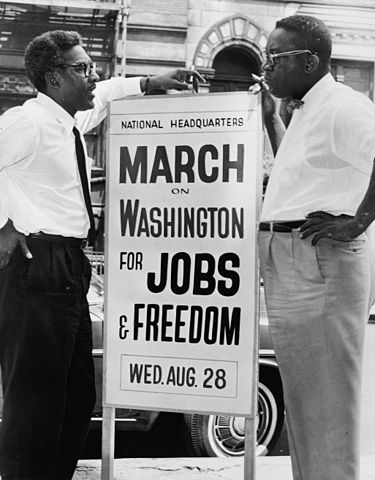 Source:  Library of Congress  What was Congress’ response to the social movement symbolized in the photograph?   Adecreased commerce opportunitiesBincreased economic opportunitiesCincreased religious opportunitiesDdecreased military opportunitiesBank Item NumberBank Item NumberG.C.3.7.H1BenchmarkBenchmarkSS.7.C.3.7Cognitive ComplexityCognitive ComplexityHItemItemThe graph below describes voter registration in Florida among blacks and whites. Source: Adapted from Florida Division of ElectionsBased on the graph, what conclusion can be drawn about voter turnout in Florida since the Voting Rights Act of 1965 was passed?AVoter turnout among blacks has decreased.BVoter turnout among whites has decreased.  CVoter turnout among blacks has increased.  DVoter turnout among whites has increased.